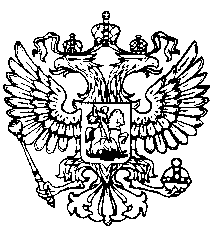                                   Российская Федерация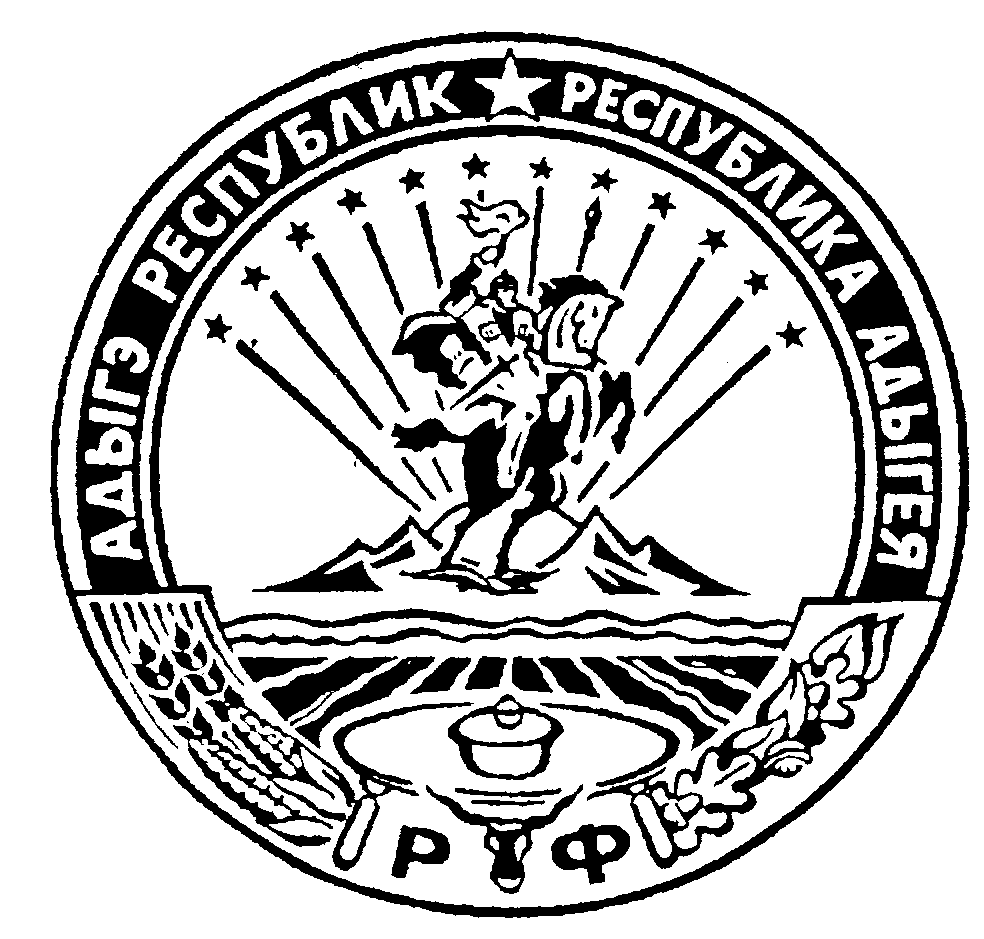                                       Республика Адыгея                                 Совет народных депутатов                               муниципального образования	            «Ходзинское сельское поселение»Р Е Ш Е Н И ЕСовета народных депутатов муниципального образования«Ходзинское сельское поселение»от «08»  октября 2018 г.                        № 23                                       а. ХодзьО порядке ведения перечня видовмуниципального контроля и органовместного самоуправления Ходзинского сельского поселенияуполномоченных на их осуществлениеВ соответствии с Федеральным законом от 26.12.2008 №294-ФЗ «О защите прав юридических лиц и индивидуальных предпринимателей при осуществлении государственного контроля (надзора) и муниципального контроля», Федеральным законом от 06.10.2003 №131-ФЗ «Об общих принципах организации местного самоуправления в Российской Федерации», руководствуясь ст. ____ Устава Ходзинского сельского поселенияСовет народных депутатов МО «Ходзинское сельское поселениеРЕШИЛ:1. Утвердить Порядок ведения перечня видов муниципального контроля и органов местного самоуправления Ходзинского сельского поселения, уполномоченных на их осуществление (приложение №1). 2. Утвердить форму перечня видов муниципального контроля иорганов местного самоуправления Ходзинского сельского поселения, уполномоченных на их осуществление (приложение №2). 3. Решение подлежит официальному опубликованию и вступает в силус 2019года. Глава МО«Ходзинское сельское поселение»                                Р.М.ТлостнаковПриложение №1к Решению Совета депутатовХодзинского сельскогопоселения муниципального районаот 08.10.2018г.№ 24ПОРЯДОКведения перечня видов муниципального контроля и органов местногосамоуправления Ходзинского сельского поселения, уполномоченныхна их осуществление1. Настоящий Порядок ведения перечня видов муниципального контроля и органов местного самоуправления Ходзинского сельского поселения, уполномоченных на их осуществление, разработан в целях обеспечения соблюдения прав юридических лиц и индивидуальных предпринимателей при осуществлении муниципального контроля на территории Ходзинского сельского поселения, обеспечения доступности и прозрачности сведений об осуществлении видов муниципального контроля органами местного самоуправления, уполномоченными на их осуществление. 2. Перечень видов муниципального контроля и органов местного самоуправления Ходзинского сельского поселения, уполномоченных на их осуществление (далее - Перечень), представляет собой систематизированныйсвод сведений: - о видах муниципального контроля, осуществляемого органами местного самоуправления Ходзинского сельского поселения; об органах местного самоуправления Ходзинского сельского поселения, уполномоченных на осуществление соответствующих видов муниципального контроля на территории Ходзинского сельского поселения. 3. Формирование и ведение Перечня осуществляется администрациейХодзинского сельского поселения на основании нормативных правовых актов о принятии, прекращении действия или изменении правовых норм, наделяющих орган местного самоуправления полномочиями по осуществлению соответствующего вида муниципального контроля. 4. Ведение Перечня включает в себя следующие процедуры:4.1. Включение в Перечень сведений с присвоением регистрационного номера;4.2. Внесение изменений в сведения, содержащиеся в Перечне;4.3. Исключение сведений из Перечня. 5. В Перечень включается следующая информация: - наименование вида муниципального контроля, осуществляемого на территории Ходзинского сельского поселения;- наименование органа местного самоуправления Ходзинского сельского поселения, уполномоченного на осуществление соответствующего вида муниципального контроля (с указанием наименования структурного подразделения органа местного самоуправления, наделенного соответствующими полномочиями); - реквизиты нормативных правовых актов Российской Федерации, Республики Адыгея, муниципальных правовых актов Ходзинского сельского поселения, регулирующих соответствующий вид муниципального контроля (в последней действующей редакции). 6. Основанием для внесения изменений в сведения, содержащиеся в Перечне, либо исключения сведений из Перечня является принятие нормативного правового акта о введение в действие, прекращении действия или изменении правовых норм, наделяющих орган местного самоуправления  полномочиями по осуществлению соответствующего муниципального контроля.7. Внесение изменений в Перечень осуществляется в течение 10 рабочих дней со дня принятия (издания) муниципального правового акта, предусмотренного пунктом 6 Порядка, или внесения в него изменений. 8. Ответственность за своевременную актуализацию и достоверность сведений Перечня несет администрация Ходзинского сельского поселения. 9. Информация, включенная в Перечень, является общедоступной. Актуальная версия Перечня подлежит размещению на официальном сайте Ходзинское сельское поселение, в информационно-телекоммуникационной сети «Интернет» в течение 10 рабочих дней со дня внесения соответствующих изменений, дополнений в Перечень.Приложение №2к Решению Совета депутатовХодзинского сельскогопоселения Кошехабльскогомуниципального районаот 08.10.2018 №24ФОРМА ПЕРЕЧНЯвидов муниципального контроля и органов местного самоуправленияХодзинского сельского поселения уполномоченных на их осуществление№ п/пНаименование вида муниципального контроляНаименование органа местного самоуправления, уполномоченного на осуществление соответствующего вида муниципального контроля (с указанием наименования структурного подразделения органа местного самоуправления, наделенного соответствующими полномочиями)Реквизиты нормативных правовых актов Российской Федерации, Республики Адыгея, муниципальных правовых актов, регулирующих соответствующий вид муниципального контроля